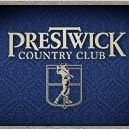 2018 Prestwick Players Card $75.00 per cardName:(Please Print)_________________________________________Address:______________________________________________City:___________________________ST:_______ZIP:________Email:________________________________________________Phone:(_______)____________-_________________________TERMS AND CONDITIONS*Certain restrictions may apply based on the time of year. Tee times are limited to 7 days in advance.  Up to three (3) Guests can play at a discounted rate. Card Holder MUST accompany the guests. Rates do not include any applicable taxes or fees.  Not valid with any other rates or discounts.  *Prestwick Players Card expires on December 31st, 2018. Prestwick C.C. is not responsible for Players Card once issued. *Card Holder is entitled to range balls at the discounted price of $3.00 per bucket and 20% off non-sale apparel merchandise. *Prestwick Players Card is restricted to local residents and property owners of Horry, Marion, Georgetown, and Brunswick Counties.*All players must Check In and Pay prior to play in the Pro Shop. All sales are final.  By signing below, I certify that I agree to the terms and conditions above:Signature:_______________________________Date:________________